Фотоотчет урока внеклассного чтения по творчеству И.А. Крылова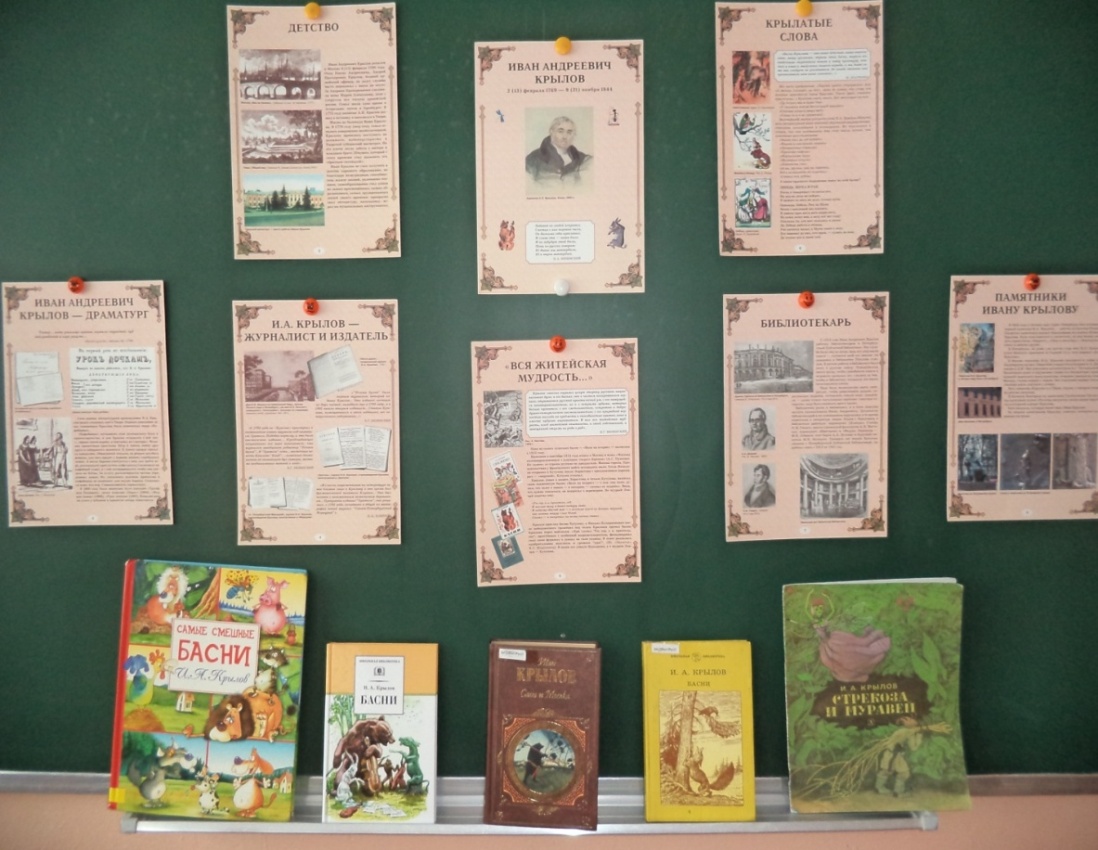 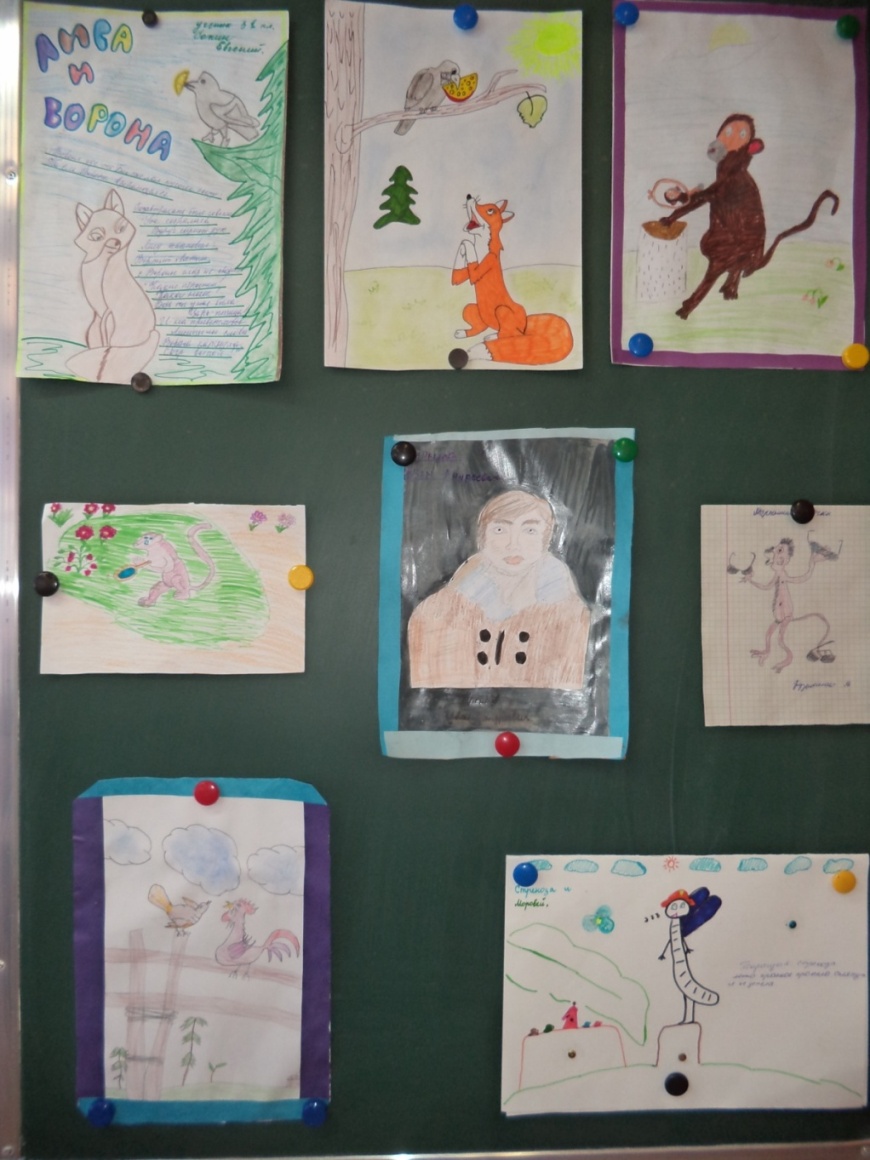 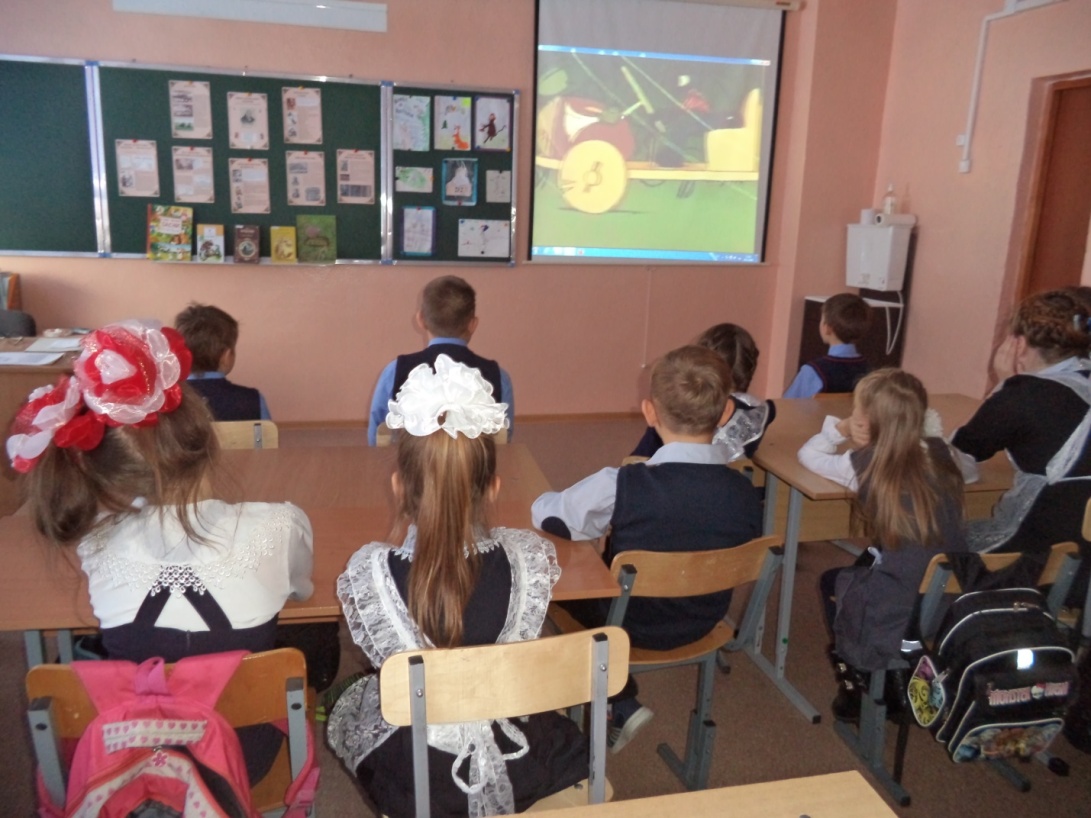 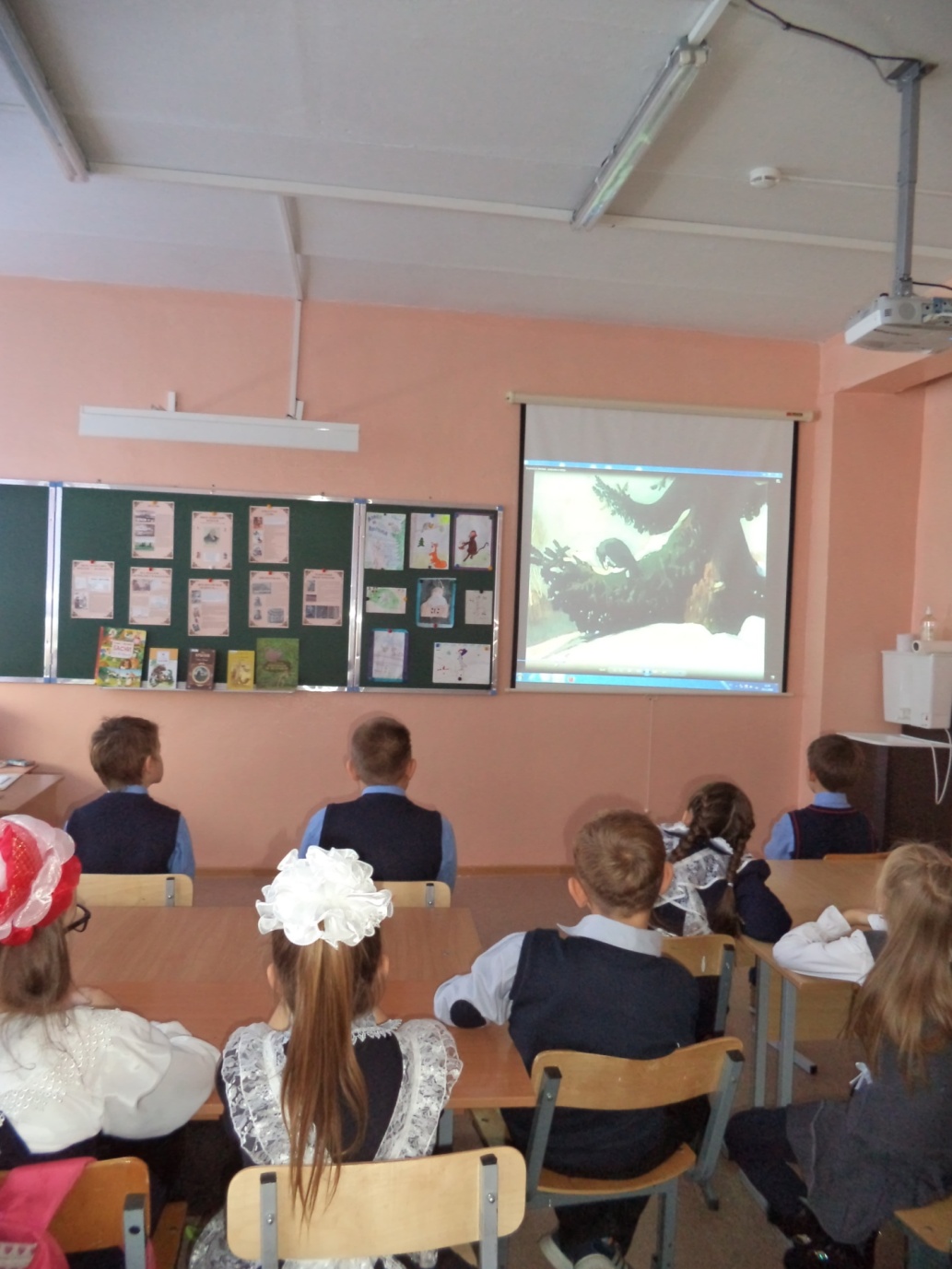 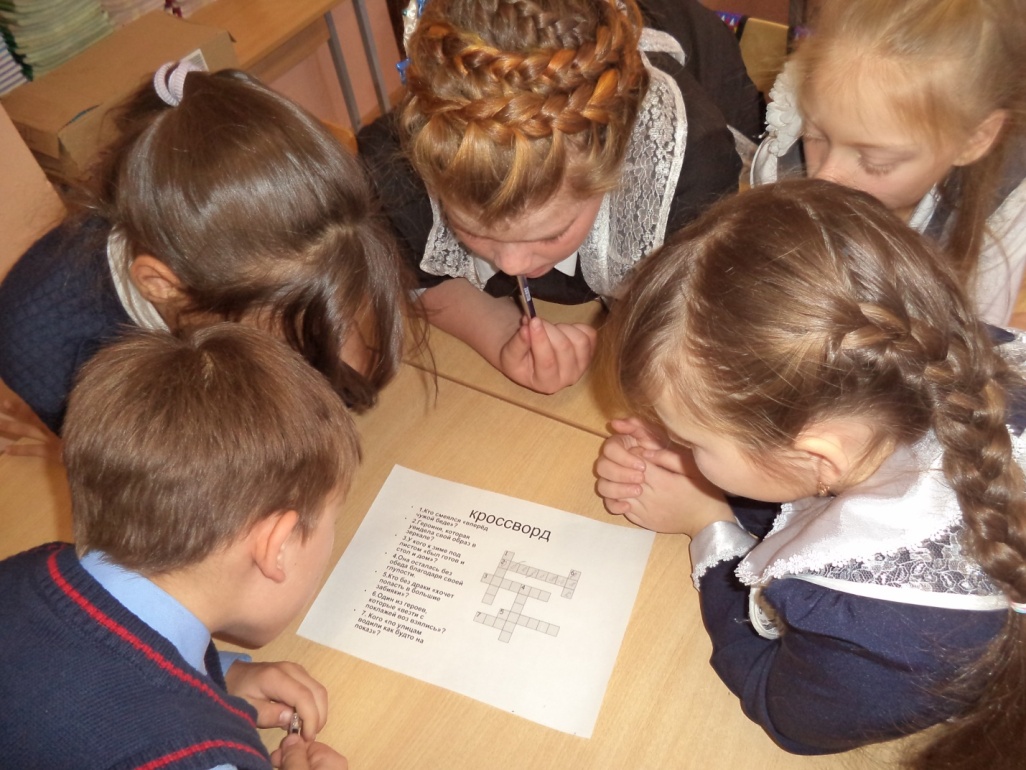 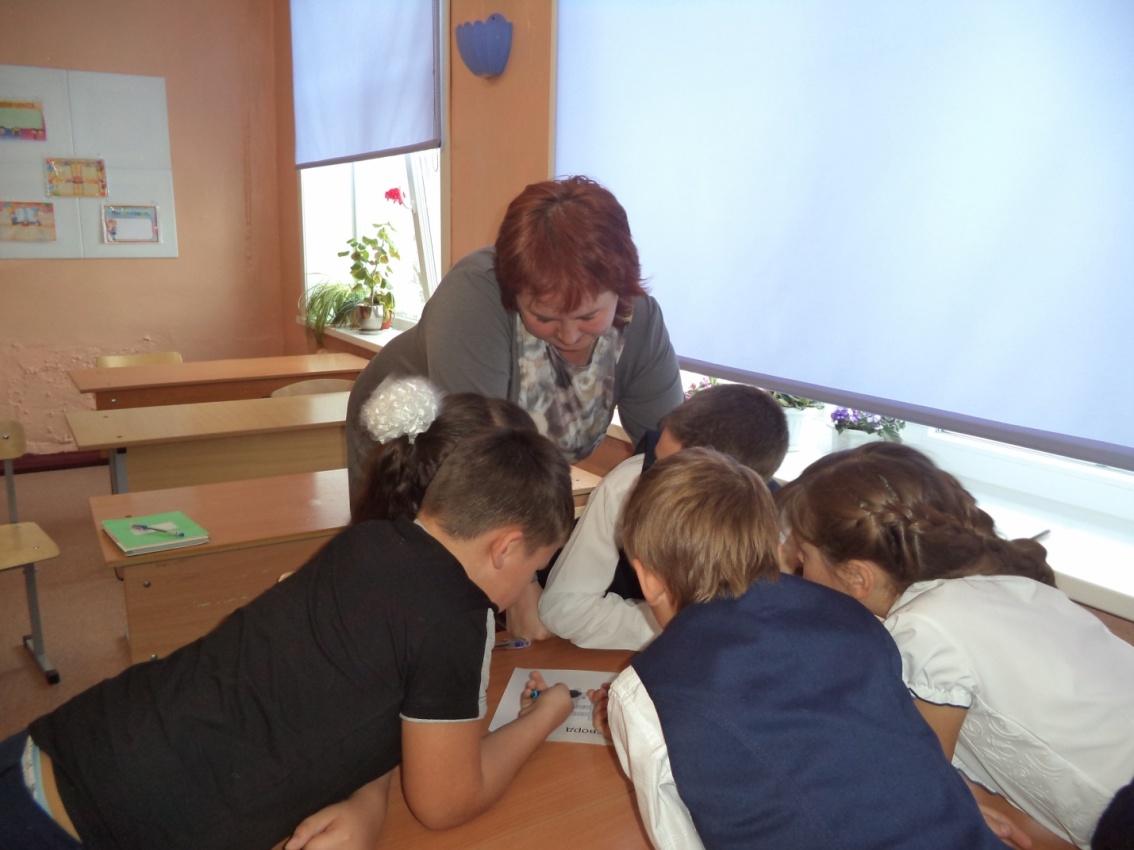 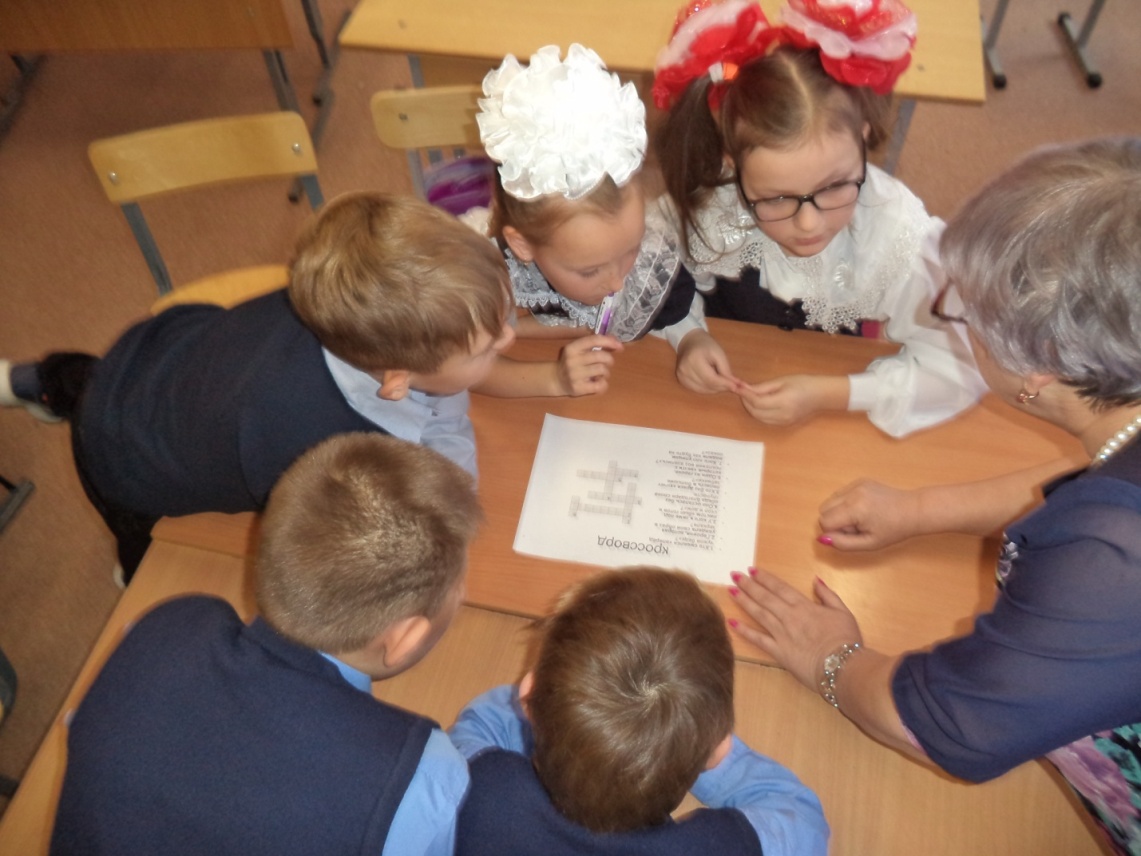 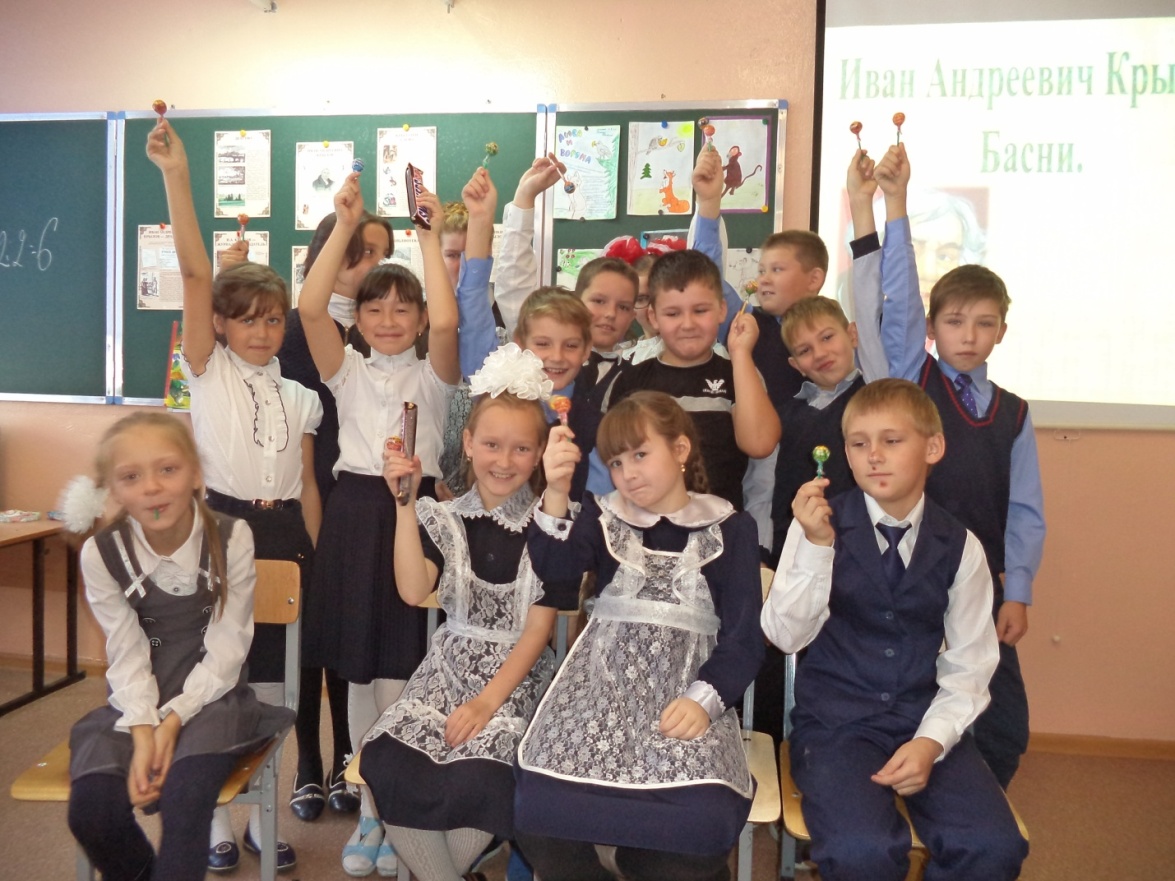 